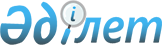 "2013-2015 жылдарға арналған облыстық бюджет туралы" Қызылорда облыстық мәслихатының 2012 жылғы 6 желтоқсандағы N 61 шешіміне өзгерістер мен толықтырулар енгізу туралы
					
			Күшін жойған
			
			
		
					Қызылорда облыстық мәслихатының 2013 жылғы 18 ақпандағы N 81 шешімі. Қызылорда облысының Әділет департаментінде 2013 жылғы 21 ақпанда N 4410 болып тіркелді. Қолданылу мерзімінің аяқталуына байланысты күші жойылды - (Қызылорда облыстық мәслихатының 2014 жылғы 14 қаңтардағы N 1-03-18/26М хатымен)      Ескерту. Қолданылу мерзімінің аяқталуына байланысты күші жойылды - (Қызылорда облыстық мәслихатының 14.01.2014 N 1-03-18/26М хатымен).      РҚАО-ның ескертпесі.

      Құжаттың мәтінінде түпнұсқаның пунктуациясы мен орфографиясы сақталған.

      "Қазақстан Республикасының Бюджет кодексі" Қазақстан Республикасының 2008 жылғы 4 желтоқсандағы N 95-IV кодексінің 104-бабының 5-тармағына және 106-бабының 4-тармағына, "Қазақстан Республикасындағы жергілікті мемлекеттік басқару және өзін-өзі басқару туралы" Қазақстан Республикасының 2001 жылғы 23 қаңтардағы N 148 Заңының 6-бабының 1-тармағының 1) тармақшасына сәйкес Қызылорда облыстық мәслихаты ШЕШІМ ЕТЕДІ:



      1. "2013-2015 жылдарға арналған облыстық бюджет туралы" Қызылорда облыстық мәслихатының 2012 жылғы 6 желтоқсандағы кезекті 12 сессиясының N 61 шешіміне (нормативтік құқықтық кесімдердің мемлекеттік тіркеу Тізілімінде 4372 нөмірімен тіркелген, облыстық "Сыр бойы" газетінің 2012 жылғы 27 желтоқсандағы N 200 санында, облыстық "Кызылординские вести" газетінің 2012 жылғы 27 желтоқсандағы  N 200 санында жарияланған) мынадай өзгерістер мен толықтырулар енгізілсін:



      1-тармақ мынадай редакцияда жазылсын:

      "1. 2013-2015 жылдарға арналған облыстық бюджет 1, 2 және 3-қосымшаларға сәйкес, оның ішінде 2013 жылға мынадай көлемде бекітілсін:

      1) кірістер – 128 657 655 мың теңге, оның ішінде:

      салықтық түсімдер – 15 228 495 мың теңге;

      салықтық емес түсімдер – 343 056 мың теңге;

      негізгі капиталды сатудан түсетін түсімдер – 4 066 мың теңге;

      трансферттер түсімі – 113 082 038 мың теңге;

      2) шығындар – 131 733 011 мың теңге;

      3) таза бюджеттік кредиттеу – 2 314 750 мың теңге;

      бюджеттік кредиттер – 3 030 356 мың теңге;

      бюджеттік кредиттерді өтеу – 715 606 мың теңге;

      4) қаржы активтерімен операциялар бойынша сальдо – 1 100 000 мың теңге;

      қаржы активтерін сатып алу – 1 100 000 мың теңге;

      мемлекеттің қаржы активтерін сатудан түсетін түсімдер – 0 теңге;

      5) бюджет тапшылығы (профициті) - -6 490 106 мың теңге;

      6) бюджет тапшылығын қаржыландыру (профицитін пайдалану) – 6 490 106 мың теңге.";



      4-тармақтың 1), 5, 6), 8), 9) тармақшалары мынадай редакцияда жазылсын:

      "1) білім объектілерін ұстау шығындарына – 476 570 мың теңге;";

      "5) Ұлы Отан соғысы жылдарында тылда кемінде алты ай жұмыс істеген адамдарға коммуналдық қызметтердің ақысын төлеу үшін әлеуметтік көмекке – 380 311 мың теңге;

      6) аудандық маңызы бар автомобиль жолдарын (қала көшелерін) күрделі және орташа жөндеуден өткізуге – 2 103 148 мың теңге;";

      "8) мәдениет объектілерін ұстау шығындарына – 50 588 мың теңге;

      9) елді мекендерді абаттандыруға – 1 331 061 мың теңге;";



      4-тармақ мынадай мазмұндағы 10), 11), 12), 13) тармақшаларымен толықтырылсын:

      "10) білім беру нысандарын күрделі жөндеуге және (немесе) жобалық сметалық құжаттарын мемлекеттік сараптамадан әзірлеуге – 473 207 мың теңге;

      11) Арал ауданы спорт мекемелерінің материалдық-техникалық базасын нығайтуға – 2 830 мың теңге;

      12) жарнама үгіт насихат материалдарын дайындау, орналастыру және облыс орталығын безендіруге – 22 200 мың теңге;

      13) Қазалы ауданы "Әйтеке би кенті - Қазалы қаласы" автомобиль жолының 5-ші км аралығына арна арқылы өтетін темір бетонды көпірді күрделі жөндеуге - 125 203 мың теңге.";



      6-тармақтың 2), 3), 4), 5) тармақшалары мынадай редакцияда жазылсын:

      "2) сумен жабдықтауға және су бұру жүйелерін дамытуға – 238 556 мың теңге;

      3) коммуналдық шаруашылықты дамытуға – 883 406 мың теңге;

      4) елді мекендерді сумен жабдықтау жүйесін дамытуға – 318 413 мың теңге;

      5) көлік инфрақұрылымын дамытуға – 144 575 мың теңге;";



      6-тармақ мынадай мазмұндағы 6), 7), 8), 9), 10), 11) тармақшаларымен толықтырылсын:

      "6) жылу-энергетикалық жүйесін дамытуға – 17 300 мың теңге;

      7) мемлекеттік коммуналдық тұрғын үй қорының тұрғын үйлерін жобалауға, салуға және (немесе) сатып алуға – 72 000 мың теңге;

      8) инженерлік-коммуникациялық инфрақұрылымды жобалауға, дамытуға, жайластыруға және (немесе) сатып алуға – 44 533 мың теңге;

      9) Жұмыспен қамту 2020 бағдарламасы шеңберінде тұрғын жай салу және (немесе) сатып алу және инженерлік-коммуникациялық инфрақұрылымды дамыту және (немесе) сатып алуға алуға – 7 902 мың теңге;

      10) заңды тұлғалардың жарғылық капиталын ұлғайтуға – 1 312 938 мың теңге;

      11) облыс елді мекендерінің көшелерін жарықтандыруды жобалауға, қайта жаңғыртуға – 17 200 мың теңге.";



      12-тармақ алынып тасталсын;



      аталған шешімнің 1-қосымшасы осы шешімнің қосымшасына сәйкес жаңа редакцияда жазылсын.



      2. Осы шешім 2013 жылғы 1 қаңтардан бастап қолданысқа енгізіледі және ресми жариялауға жатады.       Қызылорда облыстық

      мәслихатының кезектен тыс

      15-сессиясының төрағасы                     Ө. Жүсіпов      Қызылорда облыстық

      мәслихатының хатшысы                        Б. Еламанов      Қызылорда облыстық мәслихатының

      2013 жылғы "18" ақпандағы

      кезектен тыс 15-сессиясының

       N 81 шешіміне қосымша      Қызылорда облыстық мәслихатының

      2012 жылғы "6" желтоқсандағы

      12 сессиясының N 61 шешіміне

      1-қосымша        

2013 жылға арналған облыстық бюджет
					© 2012. Қазақстан Республикасы Әділет министрлігінің «Қазақстан Республикасының Заңнама және құқықтық ақпарат институты» ШЖҚ РМК
				Санаты Санаты Санаты Санаты Сомасы, мың теңге
Сыныбы Сыныбы Сыныбы Iшкi сыныбы Iшкi сыныбы Атауы
1. Кірістер128 657 6551Салықтық түсімдер15 228 49501Табыс салығы2 751 8592Жеке табыс салығы2 751 85903Әлеуметтiк салық2 794 1661Әлеуметтік салық2 794 16605Тауарларға, жұмыстарға және қызметтерге салынатын ішкі салықтар9 682 4703Табиғи және басқа да ресурстарды пайдаланғаны үшiн түсетiн түсiмдер9 682 4702Салықтық емес түсiмдер343 05601Мемлекеттік меншіктен түсетін түсімдер45 7191Мемлекеттік кәсіпорындардың таза кірісі бөлігіндегі түсімдер6005Мемлекет меншігіндегі мүлікті жалға беруден түсетін кірістер7 6707Мемлекеттік бюджеттен берілген кредиттер бойынша сыйақылар37 44902Мемлекеттік бюджеттен қаржыландырылатын мемлекеттік мекемелердің тауарларды (жұмыстарды, қызметтерді) өткізуінен түсетін түсімдер4 0001Мемлекеттік бюджеттен қаржыландырылатын мемлекеттік мекемелердің тауарларды (жұмыстарды, қызметтерді) өткізуінен түсетін түсімдер4 00003Мемлекеттік бюджеттен қаржыландырылатын мемлекеттік мекемелер ұйымдастыратын мемлекеттік сатып алуды өткізуден түсетін ақша түсімдері3 3001Мемлекеттік бюджеттен қаржыландырылатын мемлекеттік мекемелер ұйымдастыратын мемлекеттік сатып алуды өткізуден түсетін ақша түсімдері3 30004Мемлекеттік бюджеттен қаржыландырылатын, сондай-ақ Қазақстан Республикасы Ұлттық Банкінің бюджетінен (шығыстар сметасынан) ұсталатын және қаржыландырылатын мемлекеттік мекемелер салатын айыппұлдар, өсімпұлдар, санкциялар, өндіріп алулар203 2971Мұнай секторы ұйымдарынан түсетін түсімдерді қоспағанда, мемлекеттік бюджеттен қаржыландырылатын, сондай-ақ Қазақстан Республикасы Ұлттық Банкінің бюджетінен (шығыстар сметасынан) ұсталатын және қаржыландырылатын мемлекеттік мекемелер салатын айыппұлдар, өсімпұлдар, санкциялар, өндіріп алулар203 29706Басқа да салықтық емес түсiмдер86 7401Басқа да салықтық емес түсiмдер86 7403Негізгі капиталды сатудан түсетін түсімдер4 06601Мемлекеттік мекемелерге бекітілген мемлекеттік мүлікті сату4 0661Мемлекеттік мекемелерге бекітілген мемлекеттік мүлікті сату4 0664Трансферттердің түсімдері113 082 03801Төмен тұрған мемлекеттiк басқару органдарынан алынатын трансферттер485 6312Аудандық (қалалық) бюджеттерден трансферттер485 63102Мемлекеттiк басқарудың жоғары тұрған органдарынан түсетiн трансферттер112 596 4071Республикалық бюджеттен түсетiн трансферттер112 596 407Функционалдық топФункционалдық топФункционалдық топФункционалдық топКіші функцияКіші функцияКіші функцияБюджеттік бағдарламалардың әкімшісіБюджеттік бағдарламалардың әкімшісіАтауы
2. Шығындар131 733 01101Жалпы сипаттағы мемлекеттiк қызметтер 2 161 469110Облыс мәслихатының аппараты39 822001Облыс мәслихатының қызметін қамтамасыз ету жөніндегі қызметтер 39 687003Мемлекеттік органның күрделі шығыстары135120Облыс әкімінің аппараты1 400 240001Облыс әкімінің қызметін қамтамасыз ету жөніндегі қызметтер 1 341 022006Қазақстан Республикасы Президентінің "Байқоңыр" кешеніндегі арнаулы өкілінің аппараты34 327007Ведомстволық бағыныстағы мемлекеттік мекемелерінің және ұйымдарының күрделі шығыстары24 891282Облыстың тексеру комиссиясы142 464001Облыстың тексеру комиссиясының қызметін қамтамасыз ету жөніндегі қызметтер 141 918003Мемлекеттік органның күрделі шығыстары546257Облыстың қаржы басқармасы112 213001Жергілікті бюджетті атқару және коммуналдық меншікті басқару саласындағы мемлекеттік саясатты іске асыру жөніндегі қызметтер105 361009Жекешелендіру, коммуналдық меншікті басқару, жекешелендіруден кейінгі қызмет және осыған байланысты дауларды реттеу 1 948010Коммуналдық меншікке түскен мүлікті есепке алу, сақтау, бағалау және сату3 341013Мемлекеттік органның күрделі шығыстары1 563258Облыстың экономика және бюджеттік жоспарлау басқармасы466 730001Экономикалық саясатты, мемлекеттік жоспарлау жүйесін қалыптастыру мен дамыту және облыстық баcқару саласындағы мемлекеттік саясатты іске асыру жөніндегі қызметтер105 456005Мемлекеттік органның күрделі шығыстары180108Жергілікті бюджеттік инвестициялық жобалардың және концессиялық жобалардың техникалық-экономикалық негіздемесін әзірлеу немесе түзету және сараптамасын жүргізу, концессиялық жобаларды консультациялық сүйемелдеу361 09402Қорғаныс888 978250Облыстың жұмылдыру дайындығы, азаматтық қорғаныс, авариялар мен дүлей апаттардың алдын алуды және жоюды ұйымдастыру басқармасы888 978001Жергілікті деңгейде жұмылдыру дайындығы, азаматтық қорғаныс, авариялар мен дүлей апаттардың алдын алуды және жоюды ұйымдастыру саласындағы мемлекеттік саясатты іске асыру жөніндегі қызметтер 41 543003Жалпыға бірдей әскери міндетті атқару шеңберіндегі іс-шаралар14 769005Облыстық ауқымдағы жұмылдыру дайындығы және жұмылдыру23 377006Облыстық ауқымдағы төтенше жағдайлардың алдын алу және оларды жою778 823007Аумақтық қорғанысты дайындау және облыстық ауқымдағы аумақтық қорғанысы10 619009Мемлекеттік органның күрделі шығыстары19 84703Қоғамдық тәртіп, қауіпсіздік, құқықтық, сот, қылмыстық-атқару қызметі5 182 572252Облыстық бюджеттен қаржыландырылатын атқарушы ішкі істер органы5 129 738001Облыс аумағында қоғамдық тәртіпті және қауіпсіздікті сақтауды қамтамасыз ету саласындағы мемлекеттік саясатты іске асыру жөніндегі қызметтер 4 133 682003Қоғамдық тәртіпті қорғауға қатысатын азаматтарды көтермелеу 2 139006Мемлекеттік органның күрделі шығыстары 877 888008Автомобиль жолдарының жұмыс істеуін қамтамасыз ету 23 320013Белгілі тұратын жері және құжаттары жоқ адамдарды орналастыру қызметтері45 100014Әкімшілік тәртіп тұтқындалған адамдарды ұстауды ұйымдастыру 47 609271Облыстың құрылыс басқармасы52 834053Қоғамдық тәртіп және қауіпсіздік объектілерін салу52 83404Бiлiм беру22 301 025261Облыстың білім басқармасы12 280 501001Жергілікті деңгейде білім беру саласындағы мемлекеттік саясатты іске асыру жөніндегі қызметтер94 322004Облыстық мемлекеттік білім беру мекемелерінде білім беру жүйесін ақпараттандыру 8 217003Арнайы білім беретін оқу бағдарламалары бойынша жалпы білім беру752 449005Облыстық мемлекеттік білім беру мекемелер үшін оқулықтар мен оқу-әдiстемелiк кешендерді сатып алу және жеткізу 125 828006Мамандандырылған білім беру ұйымдарында дарынды балаларға жалпы білім беру560 999007Облыстық ауқымда мектеп олимпиадаларын, мектептен тыс іс-шараларды және конкурстар өткізу114 831011Балалар мен жеткіншектердің психикалық денсаулығын зерттеу және халыққа психологиялық-медициналық-педагогикалық консультациялық көмек көрсету102 520012Дамуында проблемалары бар балалар мен жеткіншектердің оңалту және әлеуметтік бейімдеу 186 812013Мемлекеттік органның күрделі шығыстары1 029019Облыстық мемлекеттік білім беру мекемелеріне жұмыстағы жоғары көрсеткіштері үшін гранттарды табыс ету46 790024Техникалық және кәсіптік білім беру ұйымдарында мамандар даярлау2 396 619025Орта білімнен кейінгі білім беру ұйымдарында мамандар даярлау1 164 027027Мектепке дейінгі білім беру ұйымдарында мемлекеттік білім беру тапсырыстарын іске асыруға аудандардың (облыстық маңызы бар қалалардың) бюджеттеріне берілетін ағымдағы нысаналы трансферттер2 353 602029Әдістемелік жұмыс44 255033Аудандардың (облыстық маңызы бар қалалардың) бюджеттеріне жетім баланы (жетім балаларды) және ата-аналарының қамқорынсыз қалған баланы (балаларды) күтіп-ұстауға асыраушыларына ай сайынғы ақшалай қаражат төлемдеріне берілетін ағымдағы нысаналы трансферттер152 299042Аудандардың (облыстық маңызы бар қалалардың) бюджеттеріне үйде оқытылатын мүгедек балаларды жабдықпен, бағдарламалық қамтыммен қамтамасыз етуге берілетін ағымдағы нысаналы трансферттер186 646045Аудандық бюджеттерге (облыстық маңызы бар қалаларға) мектеп мұғалімдеріне және мектепке дейінгі ұйымдардың тәрбиешілеріне біліктілік санаты үшін қосымша ақының көлемін ұлғайтуға берілетін ағымдағы нысаналы трансферттер522 643048Аудандардың (облыстық маңызы бар қалалардың) бюджеттеріне негізгі орта және жалпы орта білім беретін мемлекеттік мекемелердегі физика, химия, биология кабинеттерін оқу жабдығымен жарақтандыруға берілетін ағымдағы нысаналы трансферттер122 910052Жұмыспен қамту – 2020 бағдарламасын іске асыру шеңберінде кадрлардың біліктілігін арттыру, даярлау және қайта даярлау1 989 322061Аудандардың (облыстық маңызы бар қалалардың) бюджеттеріне үш деңгейлі жүйе бойынша біліктілігін арттырудан өткен мұғалімдерге еңбекақыны көтеруге берілетін ағымдағы нысаналы трансферттер149 903067Ведомстволық бағыныстағы мемлекеттік мекемелерінің және ұйымдарының күрделі шығыстары158 703113Жергілікті бюджеттерден берілетін ағымдағы нысаналы трансферттер 1 045 775252Облыстық бюджеттен қаржыландырылатын атқарушы ішкі істер органы79 093007Кадрлардың біліктілігін арттыру және оларды қайта даярлау79 093253Облыстың денсаулық сақтау басқармасы356 818043Техникалық және кәсіптік, орта білімнен кейінгі білім беру мекемелерінде мамандар даярлау297 626003Кадрлардың біліктілігін арттыру және оларды қайта даярлау59 192260Облыстың туризм, дене тәрбиесі және спорт басқармасы 1 354 049006Балалар мен жасөспірімдерге спорт бойынша қосымша білім беру1 164 924007Мамандандырылған бiлiм беру ұйымдарында спорттағы дарынды балаларға жалпы бiлiм беру189 125271Облыстың құрылыс басқармасы8 230 564037Білім беру объектілерін салу және реконструкциялау8 230 56405Денсаулық сақтау27 917 656253Облыстың денсаулық сақтау басқармасы22 676 070001Жергілікті деңгейде денсаулық сақтау саласындағы мемлекеттік саясатты іске асыру жөніндегі қызметтер93 574005Жергілікті денсаулық сақтау ұйымдары үшін қанды, оның құрамдарын және дәрілерді өндіру290 156006Ана мен баланы қорғау жөніндегі қызметтер94 042007Салауатты өмір салтын насихаттау109 437008Қазақстан Республикасына ЖИТС алдын алу және оған қарсы күрес жөніндегі іс-шараларды іске асыру14 734009Туберкулезден, жұқпалы аурулардан, психикасының бұзылуынан және жүйкесі бұзылуынан, оның ішінде жүйкеге әсер ететін заттарды қолдануға байланысты зардап шегетін адамдарға медициналық көмек көрсету4 598 178010Республикалық бюджет қаражатынан көрсетілетін медициналық көмекті қоспағанда, тұрғын халыққа, аудандық маңызы бар және село денсаулық сақтау субъектілерінен басқа, медициналық ұйымдарда амбулаториялық-емханалық көмек көрсету3 007 434011Республикалық бюджеттің қаражаты есебінен және аудандық маңызы бар және село денсаулық сақтау субъектілері көрсетілетінді қоспағанда, жедел медициналық көмек көрсету және санитарлық авиация892 022013Патологоанатомиялық союды жүргізу24 922014Халықтың жекелеген санаттарын амбулаториялық деңгейде дәрілік заттармен және мамандандырылған балалар және емдік тамақ өнімдерімен қамтамасыз ету638 532016Азаматтарды елді мекеннің шегінен тыс емделуге тегін және жеңілдетілген жол жүрумен қамтамасыз ету22 470017Шолғыншы эпидемиологиялық қадағалау жүргізу үшін тест-жүйелерін сатып алу1 092018Денсаулық сақтау саласындағы ақпараттық талдамалық қызметі24 369019Туберкулез ауруларын туберкулез ауруларына қарсы препараттарымен қамтамасыз ету243 593020Диабет ауруларын диабетке қарсы препараттарымен қамтамасыз ету79 652021Онкогемотологиялық ауруларды химиялық препараттармен қамтамасыз ету62 786022Бүйрек функциясының созылмалы жеткіліксіздігі, аутоиммунды, орфандық аурулармен ауыратын, иммунитеті жеткіліксіз науқастарды, сондай-ақ бүйрегі транспланттаудан кейінгі науқастарды дәрілік заттармен қамтамасыз ету 126 760026Гемофилиямен ауыратын ересек адамдарды емдеу кезінде қанның ұюы факторларымен қамтамасыз ету360 220027Халыққа иммунды алдын алу жүргізу үшін вакциналарды және басқа иммундық-биологиялық препараттарды орталықтандырылған сатып алу977 357029Облыстық арнайы медициналық жабдықтау базалары24 278033Денсаулық сақтаудың медициналық ұйымдарының күрделі шығыстары921 629045Азаматтардың жекелеген санаттарын амбулаториялық емдеу деңгейінде жеңілдікті жағдайларда дәрілік заттармен қамтамасыз ету203 790046Ақысыз медициналық көмектің кепілдендірілген көлемі шеңберінде онкологиялық аурулармен ауыратындарға медициналық көмек көрсету 811 411048Аудандық маңызы бар және село денсаулық сақтау субъектілерінің тегін медициналық көмектің кепілдік берілген көлемі шеңберінде халыққа медициналық көмек көрсету9 053 632271Облыстың құрылыс басқармасы5 241 586038Денсаулық сақтау объектілерін салу және реконструкциялау4 446 983083Облыстық бюджеттерге Жұмыспен қамту 2020 бағдарламасы шеңберінде ауылдық елді мекендерде орналасқан дәрігерлік амбулаторияларды және фельдшерлік акушерлік пункттерді салу794 60306Әлеуметтiк көмек және әлеуметтiк қамсыздандыру3 563 134256Облыстың жұмыспен қамтуды үйлестіру және әлеуметтік бағдарламалар басқармасы3 197 763001Жергілікті деңгейде облыстың жұмыспен қамтуды қамтамасыз ету үшін және әлеуметтік бағдарламаларды іске асыру саласындағы мемлекеттік саясатты іске асыру жөніндегі қызметтер127 257002Жалпы үлгідегі медициналық-әлеуметтік мекемелерде (ұйымдарда) қарттар мен мүгедектерге арнаулы әлеуметтік қызметтер көрсету210 718003Мүгедектерге әлеуметтік қолдау көрсету208 318011Жәрдемақыларды және басқа да әлеуметтік төлемдерді есептеу, төлеу мен жеткізу бойынша қызметтерге ақы төлеу6013Психоневрологиялық медициналық-әлеуметтік мекемелерде (ұйымдарда) психоневрологиялық аурулармен ауыратын мүгедектер үшін арнаулы әлеуметтік қызметтер көрсету425 265014Оңалту орталықтарында қарттарға, мүгедектерге, оның ішінде мүгедек балаларға арнаулы әлеуметтік қызметтер көрсету 518 299015Психоневрологиялық медициналық-әлеуметтік мекемелерде (ұйымдарда) жүйкесі бұзылған мүгедек балалар үшін арнаулы әлеуметтік қызметтер көрсету361 631017Аудандардың (облыстық маңызы бар қалалардың) бюджеттеріне арнаулы әлеуметтік қызметтер стандарттарын енгізуге берілетін ағымдағы нысаналы трансферттер 70 306018Үкіметтік емес секторда мемлекеттік әлеуметтік тапсырысты орналастыру33 996026Аудандар (облыстық маңызы бар қалалар) бюджеттеріне медициналық-әлеуметтік мекемелерде күндіз емделу бөлімшелері желісін дамытуға берілетін ағымдағы нысаналы трансферттер25 905037Аудандардың (облыстық маңызы бар қалалардың) бюджеттеріне Жұмыспен қамту 2020 бағдарламасының іс-шараларын іске асыруға берілетін ағымдағы нысаналы трансферттер786 760067Ведомстволық бағыныстағы мемлекеттік мекемелерінің және ұйымдарының күрделі шығыстары29 435113Жергілікті бюджеттерден берілетін ағымдағы нысаналы трансферттер 399 867261Облыстың білім басқармасы276 115015Жетiм балаларды, ата-анасының қамқорлығынсыз қалған балаларды әлеуметтік қамсыздандыру234 941037Әлеуметтік сауықтандыру41 174271Облыстың құрылыс басқармасы76 388039Әлеуметтік қамтамасыз ету объектілерін салу және реконструкциялау76 388265Облыстың кәсіпкерлік және өнеркәсіп басқармасы12 868018Жұмыспен қамту 2020 бағдарламасына қатысушыларды кәсіпкерлікке оқыту12 86807Тұрғын үй-коммуналдық шаруашылық17 117 942268Облыстың жолаушылар көлігі және автомобиль жолдары басқармасы1 280 793021Аудандардың (облыстық маңызы бар қалалардың) бюджеттеріне Жұмыспен қамту 2020 бағдарламасы шеңберінде елді мекендерді дамытуға берілетін ағымдағы нысаналы трансферттер1 280 793271Облыстың құрылыс басқармасы4 377 125013Аудандардың (облыстық маңызы бар қалалардың) бюджеттеріне коммуналдық шаруашылықты дамытуға берілетін нысаналы даму трансферттері 84 580014Аудандардың (облыстық маңызы бар қалалардың) бюджеттеріне мемлекеттік коммуналдық тұрғын үй қорының тұрғын үйлерін жобалауға, салуға және (немесе) сатып алуға берілетін нысаналы даму трансферттері 430 208027Аудандардың (облыстық маңызы бар қалалардың) бюджеттеріне инженерлік-коммуникациялық инфрақұрылымды жобалауға, дамытуға, жайластыруға және (немесе) сатып алуға берілетін нысаналы даму трансферттері1 659 533030Коммуналдық шаруашылығын дамыту2 194 902072Аудандардың (облыстық маңызы бар қалалардың) бюджеттеріне Жұмыспен қамту 2020 бағдарламасы шеңберінде тұрғын жай салу және (немесе) сатып алу және инженерлік-коммуникациялық инфрақұрылымды дамыту және (немесе) сатып алуға алуға берілетін нысаналы даму трансферттері7 902279Облыстың Энергетика және тұрғын үй-коммуналдық шаруашылық басқармасы11 460 024001Жергілікті деңгейде энергетика және коммуналдық үй-шаруашылық саласындағы мемлекеттік саясатты іске асыру жөніндегі қызметтер 65 864005Мемлекеттік органның күрделі шығыстары174010Аудандардың (облыстық маңызы бар қалалардың) бюджеттеріне сумен жабдықтауға және су бұру жүйелерін дамытуға берілетін нысаналы даму трансферттері 3 575 521014Аудандар (облыстық маңызы бар қалалар) бюджеттеріне коммуналдық шаруашылықты дамытуға арналған нысаналы трансферттері582 276030Аудандардың (облыстық маңызы бар қалалардың) бюджеттеріне елді мекендерді сумен жабдықтау жүйесін дамытуға берілетін нысаналы даму трансферттері 3 908 516038Коммуналдық шаруашылығын дамыту431 460113Жергілікті бюджеттерден берілетін ағымдағы нысаналы трансферттер 1 331 061114Жергілікті бюджеттерден берілетін нысаналы даму трансферттері 1 565 15208Мәдениет, спорт, туризм және ақпараттық кеңістiк5 126 779262Облыстың мәдениет басқармасы1 044 280001Жергiлiктi деңгейде мәдениет саласындағы мемлекеттік саясатты іске асыру жөніндегі қызметтер43 388003Мәдени-демалыс жұмысын қолдау221 210005Тарихи-мәдени мұралардың сақталуын және оған қол жетімді болуын қамтамасыз ету170 005007Театр және музыка өнерін қолдау255 417008Облыстық кітапханалардың жұмыс істеуін қамтамасыз ету110 484032Ведомстволық бағыныстағы мемлекеттік мекемелерінің және ұйымдарының күрделі шығыстары193 188113Жергілікті бюджеттерден берілетін ағымдағы нысаналы трансферттер 50 588260Облыстың туризм, дене тәрбиесі және спорт басқармасы 1 340 373001Жергілікті деңгейде туризм, дене шынықтыру және спорт саласындағы мемлекеттік саясатты іске асыру жөніндегі қызметтер243 916003Облыстық деңгейінде спорт жарыстарын өткізу44 613004Әртүрлi спорт түрлерi бойынша облыстық құрама командаларының мүшелерiн дайындау және олардың республикалық және халықаралық спорт жарыстарына қатысуы940 287013Туристік қызметті реттеу3 477015Спорттағы дарынды балаларға арналған мектеп-интернаттардың мұғалімдеріне біліктілік санаты үшін қосымша ақы мөлшерін ұлғайту910032Ведомстволық бағыныстағы мемлекеттік мекемелерінің және ұйымдарының күрделі шығыстары104 340113Жергілікті бюджеттерден берілетін ағымдағы нысаналы трансферттер 2 830259Облыстың мұрағаттар және құжаттама басқармасы177 979001Жергілікті деңгейде мұрағат ісін басқару жөніндегі мемлекеттік саясатты іске асыру жөніндегі қызметтер 25 476002Мұрағат қорының сақталуын қамтамасыз ету139 503032Ведомстволық бағыныстағы мемлекеттік мекемелерінің және ұйымдарының күрделі шығыстары13 000264Облыстың тілдерді дамыту басқармасы43 356001Жергілікті деңгейде тілдерді дамыту саласындағы мемлекеттік саясатты іске асыру жөніндегі қызметтер 29 141002Мемлекеттiк тiлдi және Қазақстан халықтарының басқа да тiлдерін дамыту14 215263Облыстың ішкі саясат басқармасы573 691001Жергілікті деңгейде мемлекеттік, ішкі саясатты іске асыру жөніндегі қызметтер123 161007Мемлекеттік ақпараттық саясат жүргізу жөніндегі қызметтер 428 330113Жергілікті бюджеттерден берілетін ағымдағы нысаналы трансферттер 22 200283Облыстың жастар саясаты мәселелерi бойынша басқармасы198 992001Жергілікті деңгейде жастар саясаты мәселелері жөніндегі қызметтер114 440003Мемлекеттік органның күрделі шығыстары138113Жергілікті бюджеттерден берілетін ағымдағы нысаналы трансферттер 84 414271Облыстың құрылыс басқармасы1 748 108016Мәдениет объектілерін дамыту1 386 466017Cпорт және туризм объектілерін дамыту 356 392018Мұрағат объектілерін дамыту5 25009Отын-энергетика кешенi және жер қойнауын пайдалану197 864279Облыстың Энергетика және тұрғын үй-коммуналдық шаруашылық басқармасы197 864007Жылу-энергетикалық жүйесін дамыту27 185011Аудандардың (облыстық маңызы бар қалалардың) бюджеттеріне жылу-энергетикалық жүйесін дамытуға берілетін нысаналы даму трансферттері17 300071Газ көлігі жүйесін дамыту 153 37910Ауыл, су, орман, балық шаруашылығы, ерекше қорғалатын табиғи аумақтар, қоршаған ортаны және жануарлар дүниесін қорғау, жер қатынастары7 397 859255Облыстың ауыл шаруашылығы басқармасы5 357 380001Жергілікті деңгейде ауыл шаруашылығы саласындағы мемлекеттік саясатты іске асыру жөніндегі қызметтер82 369002Тұқым шаруашылығын қолдау219 473010Асыл тұқымды мал шаруашылығын мемлекеттік қолдау 698 431011Өндірілетін ауыл шаруашылығы дақылдарының шығындылығы мен сапасын арттыруды мемлекеттік қолдау565 972013Мал шаруашылығы өнімдерінің өнімділігін және сапасын арттыруды субсидиялау318 839014Ауыл шаруашылығы тауарларын өндірушілерге су жеткізу бойынша көрсетілетін қызметтердің құнын субсидиялау337 500016Жеміс-жидек дақылдарының және жүзімнің көп жылдық көшеттерін отырғызу және өсіруді қамтамасыз ету 93 783018Пестицидтерді (улы химикаттарды) залалсыздандыру1 550020Көктемгі егіс және егін жинау жұмыстарын жүргізу үшін қажетті жанар-жағар май және басқа да тауар-материалдық құндылықтарының құнын арзандату1 645 786026Аудандардың (облыстық маңызы бар қалалар) бюджеттеріне эпизоотияға қарсы іс-шаралар жүргізуге берілетін ағымдағы нысаналы трансферттер630 461028Уақытша сақтау пунктына ветеринариялық препараттарды тасымалдау бойынша қызмет көрсету 5 986029Ауыл шаруашылық дақылдарының зиянды организмдеріне қарсы күрес жөніндегі іс- шаралар12 369030Жануарлардың энзоотиялық ауруларының профилактикасы мен диагностикасына арналған ветеринариялық препараттарды, олардың профилактикасы мен диагностикасы жөніндегі қызметтерді орталықтандырып сатып алу, оларды сақтауды және аудандардың (облыстық маңызы бар қалалардың) жергілікті атқарушы органдарына тасымалдауды (жеткізуді) ұйымдастыру67 456031Ауыл шаруашылығы жануарларын бірдейлендіруді жүргізу үшін ветеринариялық мақсаттағы бұйымдар мен атрибуттарды, жануарға арналған ветеринариялық паспортты орталықтандырып сатып алу және оларды аудандардың (облыстық маңызы бар қалалардың) жергілікті атқарушы органдарына тасымалдау (жеткізу)15 020040Мемлекеттік ветеринариялық ұйымдарды материалдық-техникалық жабдықтау үшін, қызметкерлердің жеке қорғану заттарын, аспаптарды, құралдарды, техниканы, жабдықтарды және инвентарды орталықтандырып сатып алу562 700099Аудандардың (облыстық маңызы бар қалалардың) бюджеттеріне мамандарды әлеуметтік қолдау көрсету жөніндегі шараларды іске асыруға берілетін нысаналы ағымдағы трансферттер99 685254Облыстың табиғи ресурстар және табиғат пайдалануды реттеу басқармасы1 022 907001Жергілікті деңгейде қоршаған ортаны қорғау саласындағы мемлекеттік саясатты іске асыру жөніндегі қызметтер60 114002Су қорғау аймақтары мен су объектiлерi белдеулерiн белгiлеу26 014003Коммуналдық меншіктегі су шаруашылығы құрылыстарының жұмыс істеуін қамтамасыз ету159 234005Ормандарды сақтау, қорғау, молайту және орман өсiру486 244006Жануарлар дүниесін қорғау 943008Қоршаған ортаны қорғау бойынша іс-шаралар 248 954013Мемлекеттік органның күрделі шығыстары 2 532032Ведомстволық бағыныстағы мемлекеттік мекемелерінің және ұйымдарының күрделі шығыстары38 872251Облыстың жер қатынастары басқармасы64 714001Облыс аумағында жер қатынастарын реттеу саласындағы мемлекеттік саясатты іске асыру жөніндегі қызметтер 32 745003Жер қатынастарын реттеу31 969279Облыстың Энергетика және тұрғын үй-коммуналдық шаруашылық басқармасы880 666032Ауыз сумен жабдықтаудың баламасыз көздерi болып табылатын сумен жабдықтаудың аса маңызды топтық жүйелерiнен ауыз су беру жөніндегі қызметтердің құнын субсидиялау 880 666271Облыстың құрылыс басқармасы72 192022Қоршаған ортаны қорғау объектілерін дамыту72 19211Өнеркәсіп, сәулет, қала құрылысы және құрылыс қызметі234 614271Облыстың құрылыс басқармасы61 050001Жергілікті деңгейде құрылыс саласындағы мемлекеттік саясатты іске асыру жөніндегі қызметтер60 951005Мемлекеттік органның күрделі шығыстары99272Облыстың сәулет және қала құрылысы басқармасы173 564001Жергілікті деңгейде сәулет және қала құрылысы саласындағы мемлекеттік саясатты іске асыру жөніндегі қызметтер33 300002Қала құрылысын дамытудың кешенді схемаларын және елді мекендердің бас жоспарларын әзірлеу119 938003Ақпараттық жүйелер құру16 461032Ведомстволық бағыныстағы мемлекеттік мекемелерінің және ұйымдарының күрделі шығыстары3 86512Көлiк және коммуникация5 249 229268Облыстың жолаушылар көлігі және автомобиль жолдары басқармасы5 249 229001Жергілікті деңгейде көлік және коммуникация саласындағы мемлекеттік саясатты іске асыру жөніндегі қызметтер49 298002Көлік инфрақұрылымын дамыту1 217 317003Автомобиль жолдарының жұмыс істеуін қамтамасыз ету91 356005Әлеуметтiк маңызы бар ауданаралық (қалааралық) қатынастар бойынша жолаушылар тасымалын демеу қаржыландыру16 525007Аудандардың (облыстық маңызы бар қалалар) бюджеттеріне көлік инфрақұрылымын дамытуға берілетін нысаналы даму трансферттері144 575008Аудандардың (облыстық маңызы бар қалалар) бюджеттеріне аудандық және елді-мекендердің көшелерін маңызы бар автомобиль жолдарын (қала көшелерін) күрделі және орташа жөндеуден өткізуге берілетін ағымдағы нысаналы трансферттер2 500 694025Облыстық автомобиль жолдарын және елді-мекендердің көшелерін күрделі және орташа жөндеу604 261113Жергілікті бюджеттерден берілетін ағымдағы нысаналы трансферттер 125 203114Жергілікті бюджеттерден берілетін нысаналы даму трансферттері500 00013Басқалар2 073 554265Облыстың кәсіпкерлік және өнеркәсіп басқармасы450 059001Жергілікті деңгейде кәсіпкерлікті және өнеркәсіпті дамыту саласындағы мемлекеттік саясатты іске асыру жөніндегі қызметтер73 165002Мемлекеттік органның күрделі шығыстары730004"Бизнестің жол картасы - 2020" бағдарламасы шеңберінде жеке кәсіпкерлікті қолдау30 000007Индустриялық-инновациялық даму стратегиясын іске асыру1 164011Кәсіпкерлік қызметті қолдау25 000014"Бизнестің жол картасы - 2020" бағдарламасы шеңберінде кредиттер бойынша проценттік ставкаларды субсидиялау240 000015"Бизнестің жол картасы - 2020" бағдарламасы шеңберінде шағын және орта бизнеске кредиттерді ішінара кепілдендіру50 000016"Бизнестің жол картасы - 2020" бағдарламасы шеңберінде бизнесті жүргізуді сервистік қолдау 30 000120Облыс әкімінің аппараты225 922008"Ақпараттық технологиялар орталығы" мемлекеттік мекемесінің қызметін қамтамасыз ету225 922257Облыстың қаржы басқармасы421 098012Облыстық жергілікті атқарушы органының резервi421 098258Облыстың экономика және бюджеттік жоспарлау басқармасы327 020020Аудандардың (облыстық маңызы бар қалалардың) бюджеттеріне "Өңірлерді дамыту" Бағдарламасы шеңберінде өңірлерді экономикалық дамытуға жәрдемдесу бойынша шараларды іске асыруға берілетін ағымдағы нысаналы трансферттер327 020271Облыстың құрылыс басқармасы177 063051"Бизнестің жол картасы - 2020" бағдарламасы шеңберінде индустриялық инфрақұрылымды дамыту177 063279Облыстың Энергетика және тұрғын үй-коммуналдық шаруашылық басқармасы472 392037"Өңірлерді дамыту" бағдарламасы шеңберінде инженерлік инфрақұрылымын дамыту472 39214Борышқа қызмет көрсету3 360257Облыстың қаржы басқармасы3 360016Жергілікті атқарушы органдардың республикалық бюджеттен қарыздар бойынша сыйақылар мен өзге де төлемдерді төлеу бойынша борышына қызмет көрсету 3 36015Трансферттер32 316 976257Облыстың қаржы басқармасы32 316 976007Субвенциялар29 573 715011Нысаналы пайдаланылмаған (толық пайдаланылмаған) трансферттерді қайтару1 876 940024Мемлекеттік органдардың функцияларын мемлекеттік басқарудың төмен тұрған деңгейлерінен жоғарғы деңгейлерге беруге байланысты жоғары тұрған бюджеттерге берілетін ағымдағы нысаналы трансферттер866 3213. Таза бюджеттік кредиттеу2 314 750Бюджеттік кредиттер3 030 35606Әлеуметтiк көмек және әлеуметтiк қамсыздандыру1 584 000255Облыстың ауыл шаруашылығы басқармасы1 584 000037Жұмыспен қамту 2020 бағдарламасы шеңберінде ауылдағы кәсіпкерліктің дамуына ықпал ету үшін бюджеттік кредиттер беру1 584 0007Тұрғын үй-коммуналдық шаруашылық690 774271Облыстың құрылыс басқармасы690 774009Аудандардың (облыстық маңызы бар қалалардың) бюджеттеріне тұрғын үй жобалауға, салуға және (немесе) сатып алуға кредит беру690 77410Ауыл, су, орман, балық шаруашылығы, ерекше қорғалатын табиғи аумақтар, қоршаған ортаны және жануарлар дүниесін қорғау, жер қатынастары755 582255Облыстың ауыл шаруашылығы басқармасы755 582025Әлеуметтік саласының мамандарын әлеуметтік қолдау шараларын іске асыру үшін жергілікті атқарушы органдарға берілетін бюджеттік кредиттер755 582Бюджеттік кредиттерді өтеу715 6065Бюджеттік кредиттерді өтеу715 606Бюджеттік кредиттерді өтеу715 6061Мемлекеттік бюджеттен берілген бюджеттік кредиттерді өтеу715 6064. Қаржы активтерімен жасалатын операциялар бойынша сальдо1 100 000Қаржы активтерін сатып алу1 100 00013Басқалар1 100 000257Облыстың қаржы басқармасы1 100 000005Заңды тұлғалардың жарғылық капиталын қалыптастыру немесе ұлғайту1 100 0005. Бюджет тапшылығы (профициті) -6 490 1066. Бюджет тапшылығын қаржыландыру (профицитті пайдалану) 6 490 106Қарыздар түсімі2 951 7727Қарыздар түсімі2 951 772Мемлекеттік ішкі қарыздар 2 951 7722Қарыз алу келісім-шарттары2 951 772Қарыздарды өтеу663 03516Қарыздарды өтеу663 035257Облыстың қаржы басқармасы663 035015Жергілікті атқарушы органның жоғары тұрған бюджет алдындағы борышын өтеу663 0358Бюджет қаражаттарының пайдаланылатын қалдықтары4 201 369Бюджет қаражаты қалдықтары4 201 3691Бюджет қаражатының бос қалдықтары5 770 1512Есепті кезең соңындағы бюджет қаражатының қалдықтары1 568 782